entente sectorielle de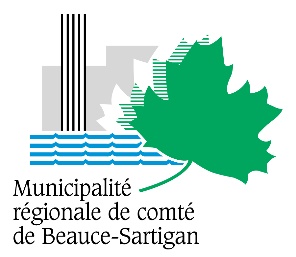 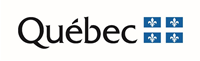 dÉveloppement de la culture de la chaudiÈre-appalaches 2022-2025SECTION 1 : RENSEIGNEMENTs GÉNÉRAUXSECTION 2 : DESCRIPTION DU PROJETSECTION 3 : CALENDRIER DE RÉALISATIONSECTION 4 : COÛT ET FINANCEMENT DU PROJETSECTION 5 : DOCUMENTS À FOURNIRSECTION 6 : ATTESTATIONJ’atteste que les renseignements fournis dans la présente sont, à ma connaissance, véridiques, exacts et complets.Le formulaire et les documents joints doivent être envoyés au plus tard le 16 février 2023 par courriel à pascale.dupont@mrcbeaucesartigan.com.Pour information supplémentaire : Mme Pascale Dupont, (418) 228-8118 poste 142.Volet CFormulaire de dépôt de projet : Soutien financier équipements et infrastructures culturels1.1 Renseignement sur le demandeur1.1 Renseignement sur le demandeurNom de l’organisme : Nom de l’organisme : Adresse : Code postal : Municipalité : Municipalité : 1.2 Identification de la personne responsable1.2 Identification de la personne responsableNom : Téléphone : Titre : Courriel : 1.3 Portrait de l’organisationMission de l’organisme : Type d’organisme : Organisme à but non lucratif 	MunicipalitéClientèle desservie : 2.1 Identification du projet2.1 Identification du projetTitre : Titre : Description (décrivez les équipements que vous souhaitez acquérir et/ou le développement et l’aménagement d’infrastructures culturelles que vous souhaite réaliser) : Description (décrivez les équipements que vous souhaitez acquérir et/ou le développement et l’aménagement d’infrastructures culturelles que vous souhaite réaliser) : Quels sont les objectifs du projet? Quels sont les objectifs du projet? Quelle est la principale clientèle visée par le projet ? Quelle est la principale clientèle visée par le projet ? Coût total du projet : Montant demandé : Date de début : Date de fin : Parmi les éléments suivants, lesquels sont significatifs pour le projet :Soutenir les activités d’un organisme de façon permanente et sur du long termeFavoriser le partage et la mutualisation d’un équipement entre organisationsAcquérir du matériel et/ou de l’équipement spécialisé ou génériqueRéaliser l’aménagement d’un nouvel espace culture et/ou améliorer une infrastructure existanteParmi les éléments suivants, lesquels sont significatifs pour le projet :Soutenir les activités d’un organisme de façon permanente et sur du long termeFavoriser le partage et la mutualisation d’un équipement entre organisationsAcquérir du matériel et/ou de l’équipement spécialisé ou génériqueRéaliser l’aménagement d’un nouvel espace culture et/ou améliorer une infrastructure existanteJustifiez de quelle façon l’acquisition d’équipements ou l’aménagement vous permettront de créer des conditions favorables au développement et à la vitalité culturelle du milieu? Justifiez de quelle façon l’acquisition d’équipements ou l’aménagement vous permettront de créer des conditions favorables au développement et à la vitalité culturelle du milieu? 2.2 Impact du projet Quelles activités culturelles serez-vous en mesure de proposer suite à ce soutien financier?  S’il y a lieu, présenter une programmation de l’utilisation de l’équipement pour la prochaine année (en annexe). Est-ce que ce projet comprend la concertation, la mutualisation et le partage avec d’autres acteurs sur le territoire? OuiNonSi oui, qui sont les partenaires impliqués et quelle est la nature de leur implication? Veuillez décrire les principales étapes de la planification à la réalisation et les échéanciers prévusVeuillez décrire les principales étapes de la planification à la réalisation et les échéanciers prévusÉtapesDate (mois/année)Dépenses admissibles (en argent)Montants prévus (avant taxes)Sous-total des dépenses (avant taxes) : Taxes admissibles :TOTAL DÉPENSES NETTES :Revenus (en argent)Montants prévusCONFIRMÉCONFIRMÉRevenus (en argent)Montants prévusOuiNonTotal des revenusCochez les documents joints à la demande financière Formulaire de demande financière complété (en caractère d’imprimerie) et signé	Résolution de l’organisme demandeur autorisant le dépôt de la demande, confirmant son engagement 	financier et désignant une personne à signer toute documentation relative au projet Lettres patentes pour un OBNL ou une coopérative	Lettre d’appui au projet (collaboration en service, financement, matériel, entente de partenariat)	Soumissions, offre de services, plans et devis reliés à la production du projet, permis, programmation, etc.	Autre document pertinent (précisez) : Signature du demandeurDate